                                                   Materiał     1.Masy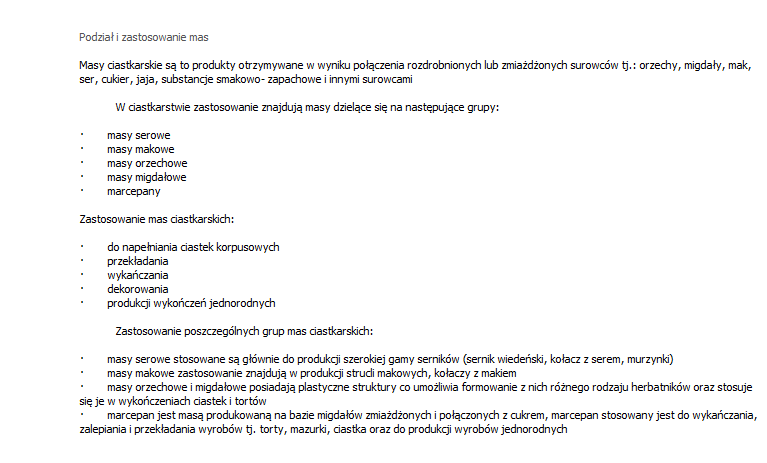 2.Masy serowe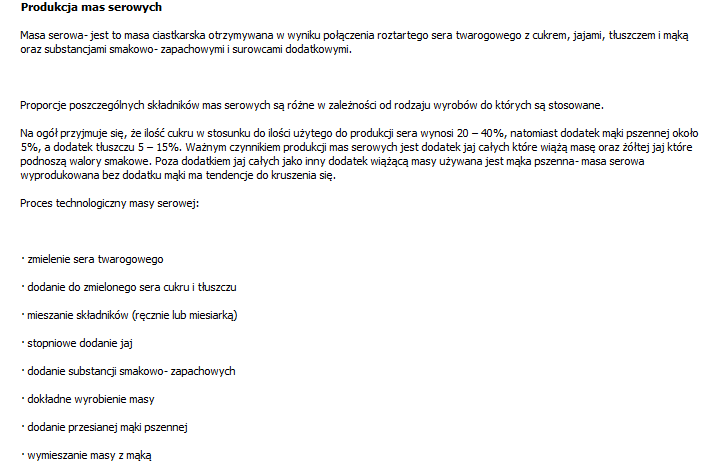 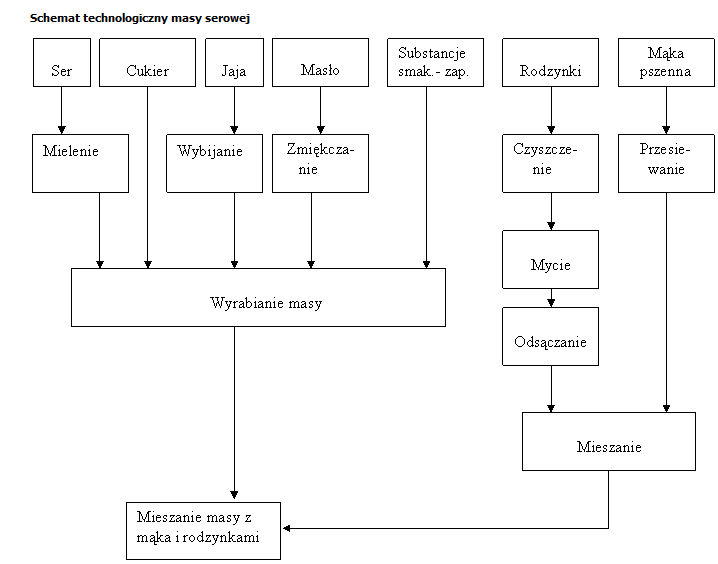 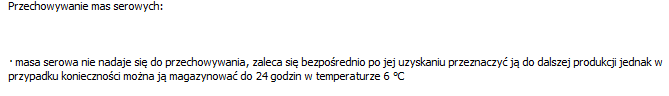 3. Masy makowe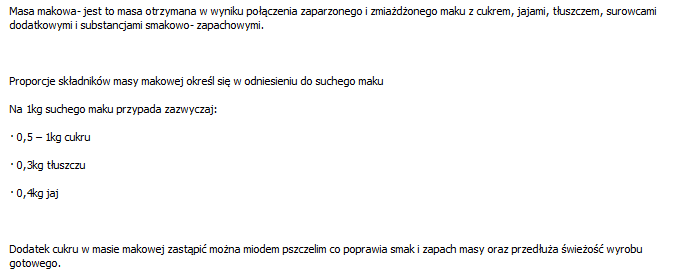 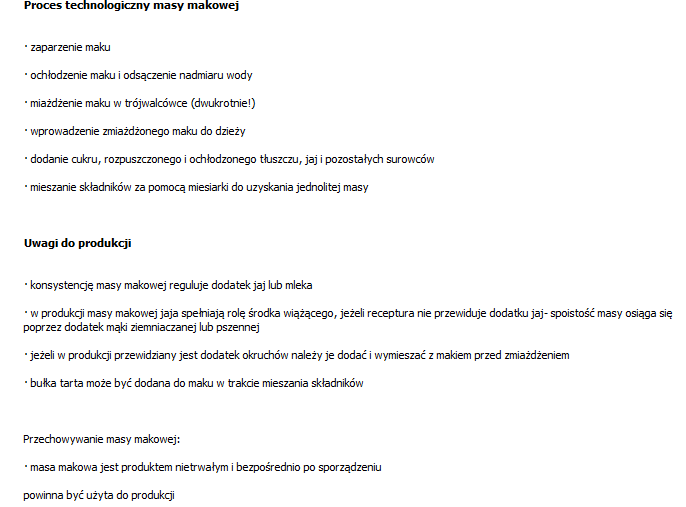 4.Masa grylażowa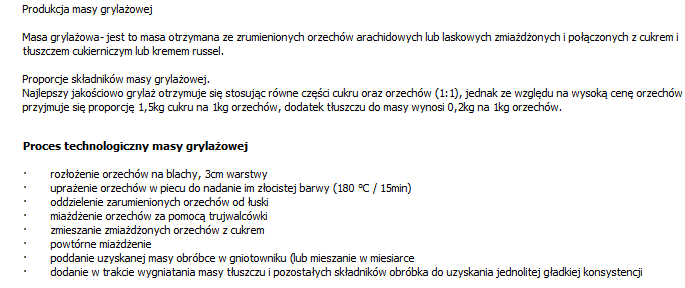 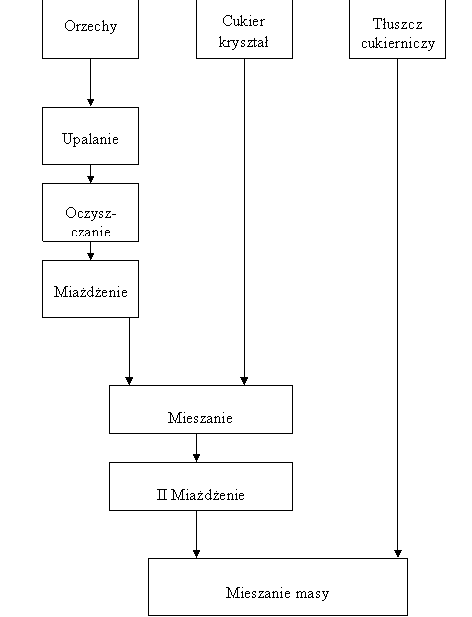 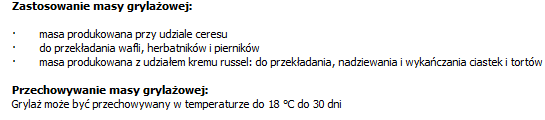 5. Masa orzechowa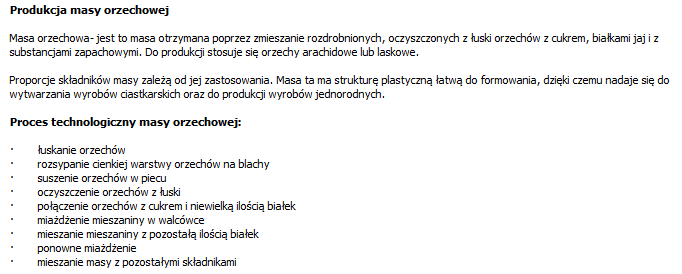 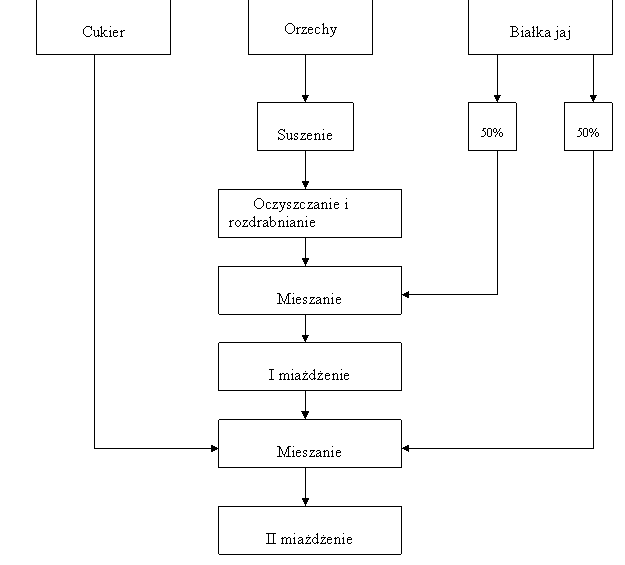 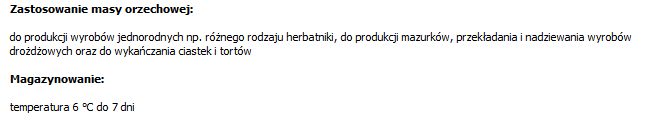 6.Masa migdałowa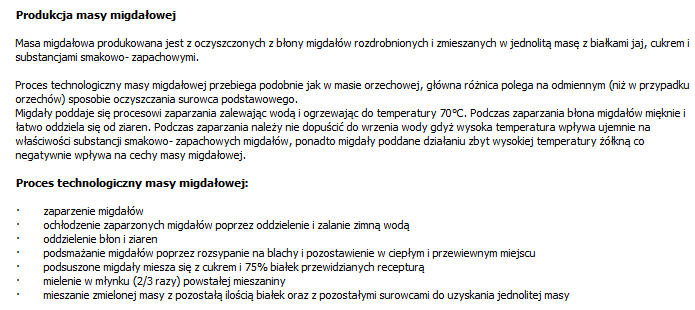 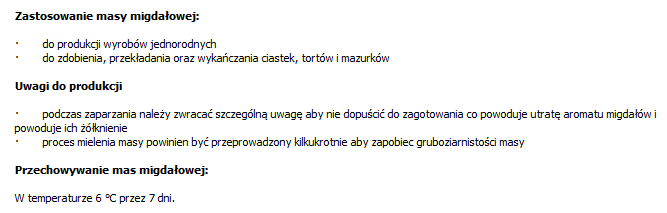 7.Marcepan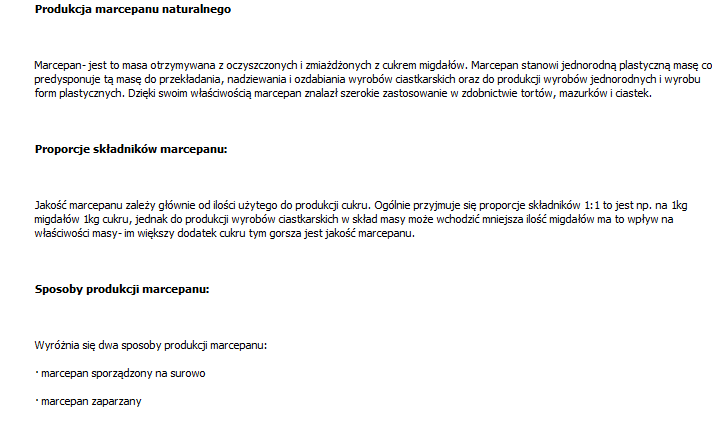 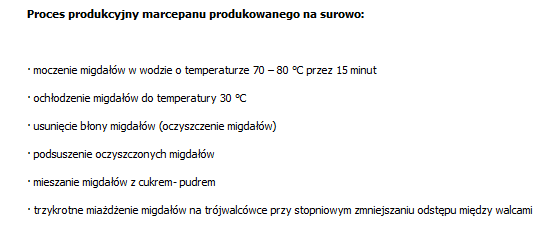 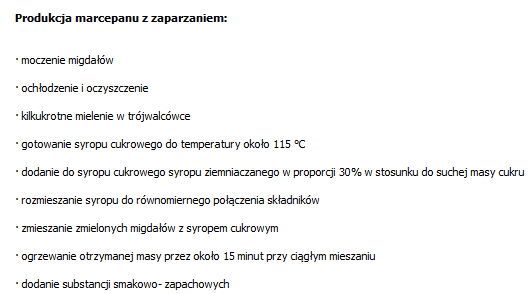 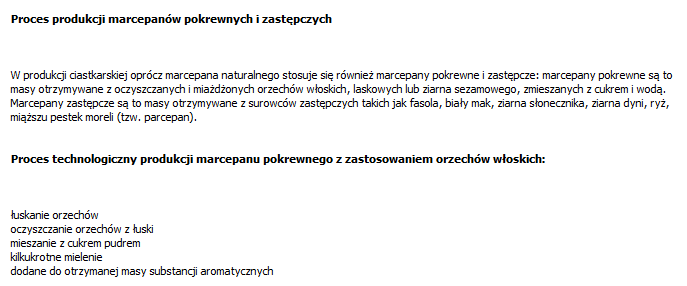 8.Masa kajmakowa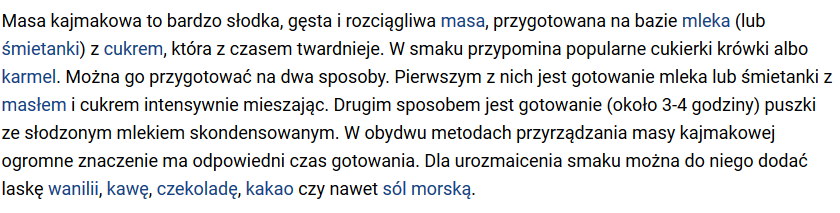 Materiały pochodzą: https://www.ekologia.pl/styl-zycia/kuchnia/masa-kajmakowa-wlasciwosci-sklad-i-wykorzystanie-masy-kajmakowej,25466.html, http://www.mamz.pl/almanach/skrypty/spis1.html oraz podręcznika technologie produkcji cukierniczej Magdalena KazimierczakZADANIA NALEŻY ODESŁAĆ NA ADRES POCZTY SŁUŻBOWEJ DO 8 lutego.Zadania1.Jakie surowce można dodawać do mas serowych w celu ich związania?2.w jaki sposób przygotowuje się mak do mas makowych?3.Czym różni się masa grylażowa od innych mas orzechowych?4.W jakich warunkach przechowujemy:-masy serowe-masy makowe-masy grylażowe5.Co to jest kajmak i w jaki sposób się go otrzymuje?